验资报告样式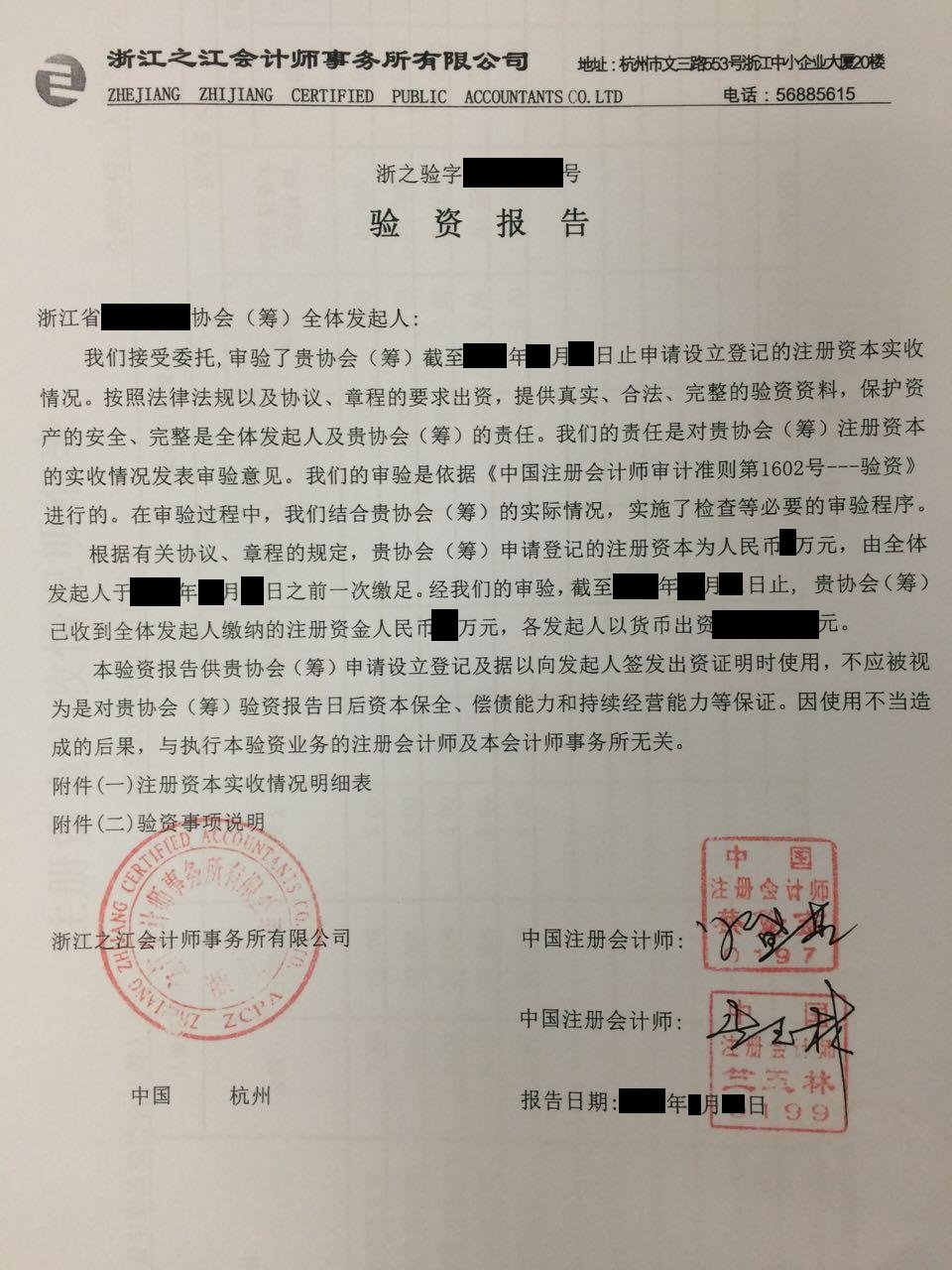 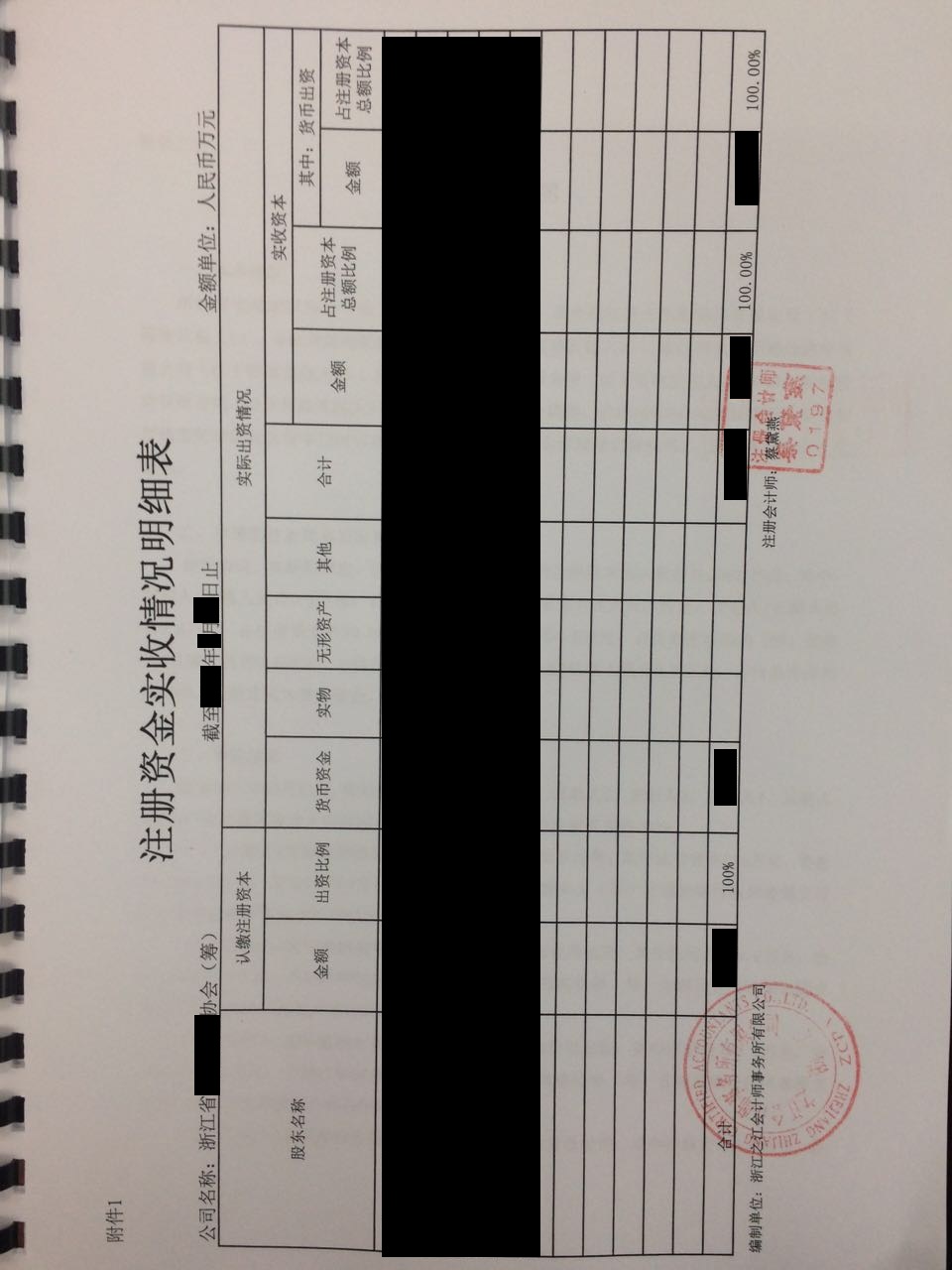 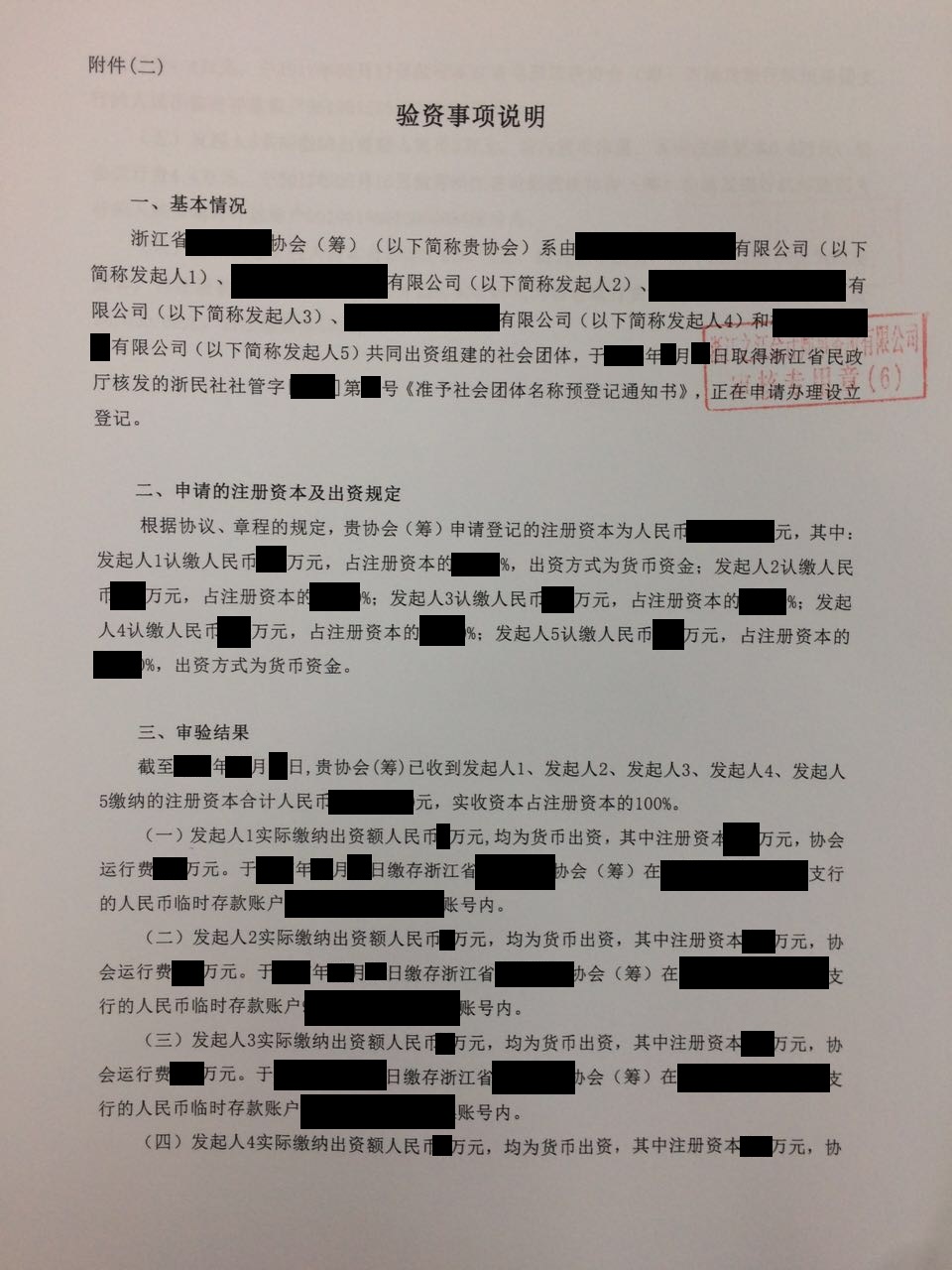 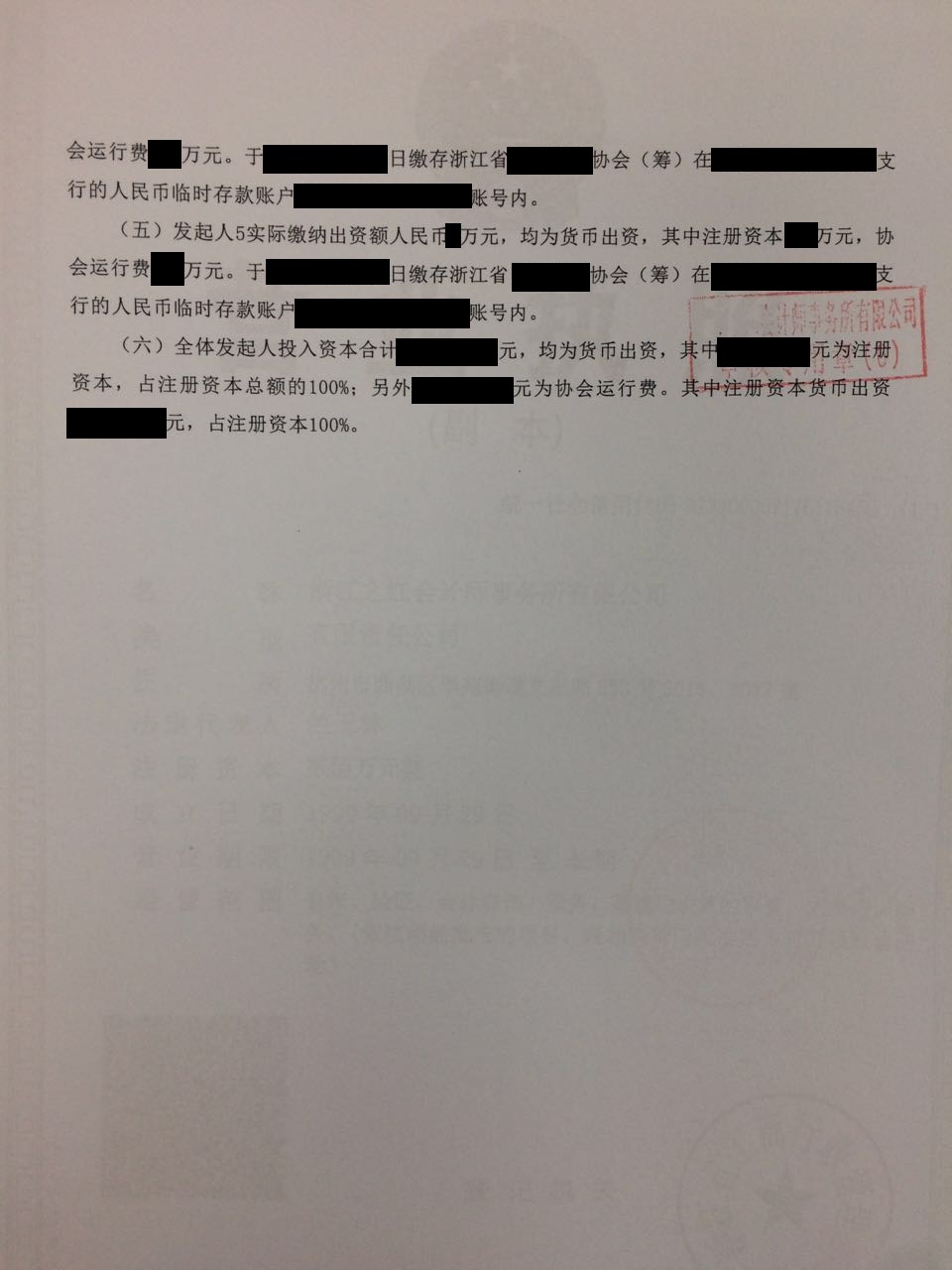 银行验资证明样式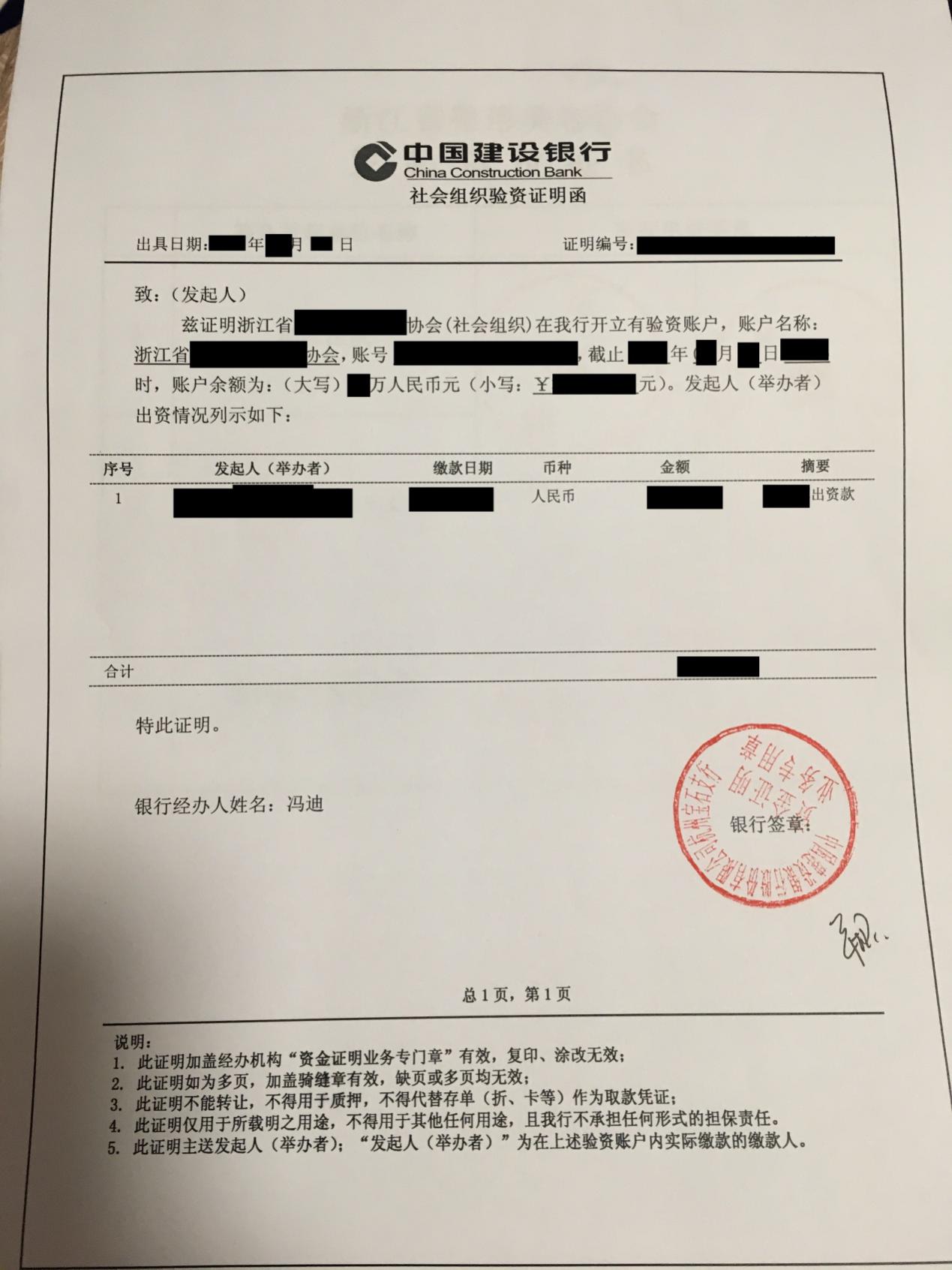 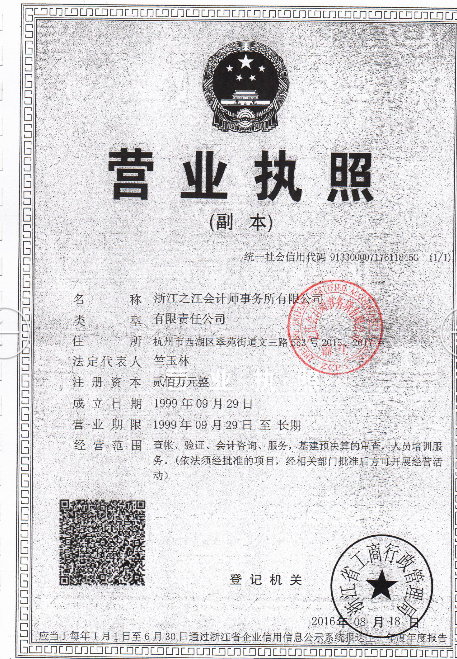 